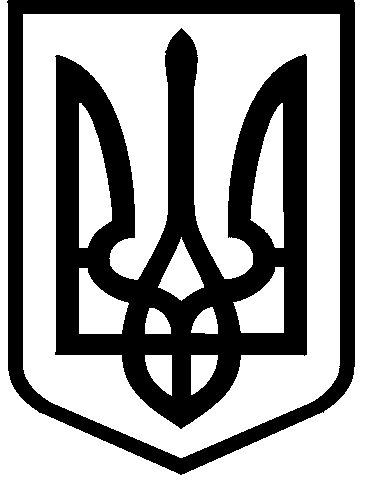 КИЇВСЬКА МІСЬКА РАДАІХ СКЛИКАННЯПОСТІЙНА КОМІСІЯ З ПИТАНЬ ВЛАСНОСТІ. Київ, вул. Хрещатик, 36, каб. 1015                     тел.:(044)202-72-24, тел./факс: (044) 202-73-12Протокол № 8/10засідання постійної комісії Київської міської ради з питань власностівід 10.03.2021Місце проведення: Київська міська рада, м. Київ, вул. Хрещатик, 36,                     5 поверх, зала засідань 514, початок об 11.00.Склад комісії: 9 депутатів Київської міської ради.Присутні: 8 депутатів Київської міської ради, членів постійної комісії:Запрошені:  Голосування щодо наповнення та затвердження  порядку денного:I. СЛУХАЛИ: Інформацію голови постійної комісії  Михайла ПРИСЯЖНЮКА  щодо порядку денного засідання постійної комісії Київської міської ради з питань власності від 10.03.2021. ІІ. ВИСТУПИВ: Михайло ПРИСЯЖНЮК з пропозицією доповнити проєкт порядку денного зверненням Департаменту комунальної власності м.Києва щодо включення об’єкта до Переліку другого типу (для розміщення громадської приймальні депутата Київради Олесі ПИНЗЕНИК) – нежитлові приміщення загальною площею 19 кв.м на вул. Терещенківській, 11, літ. А. (вих. №062/05-19-1450 від 10.03.2021; вх. №08/5513 від 10.03.2021).ІІІ. СЛУХАЛИ: Михайла ПРИСЯЖНЮКА.ВИРІШИЛИ: Затвердити в цілому порядок денний з урахуванням доповнень, озвучених головою комісії (всього: 40 питань). ГОЛОСУВАЛИ: "за" – 7, "проти" – 0, "утримались" – 0, "не голосували" – 1 (Михайло ПРИСЯЖНЮК).                    Рішення прийнято.На  виконання вимог статті 8 Регламенту Київської міської ради, затвердженого рішенням від 07.07.2016 №579/579, Михайло ПРИСЯЖНЮК звернувся до присутніх на засіданні членів постійної комісії з пропозицією повідомити про наявність у них реального чи потенційного конфлікту інтересів стосовно будь-якого з питань порядку денного.Михайло ПРИСЯЖНЮК повідомив, що в порядку статті 28 Закону України «Про запобігання корупції» та статті 8 Регламенту Київської міської ради припускає можливість виникнення конфлікту інтересів при розгляді питання 29 порядку денного. *Відеотрансляція  щодо  обговорення питань порядку денного  розміщена на офіційному вебсайті Київради (www.kmr.gov.ua) відповідно до частини дев’ятої  статті 11 Регламенту, затвердженого рішенням Київради від 07.07.2016 №579/579.ПОРЯДОК ДЕННИЙ1. Про розгляд звернення Печерської районної в місті Києві державної адміністрації  щодо виключення об’єкта з Переліку першого типу (аварійний стан) - нежитлові приміщення загальною  площею 244,50 кв. м на бульв. Дружби Народів, 20  (вих. № 105/01-1629/В-040  від 17.08.2020; вх. №08/13566/3 від 19.08.2020). Протокол №31/217  від 02.09.2020 - не розглянуто та перенесено.Протокол №34/220  від 22.09.2020 – не розглянуто та перенесено.Протокол №36/222 від 13.10.2020 – не розглянуто та перенесено.Протокол №2/2 від 23.12.2020 - доручено депутату Костянтину Бровченку доопрацювати зазначене питання та надати висновки і пропозиції на наступне засідання комісії.Протокол №2/4 від 26.01.2021 - доручено депутату Костянтину Бровченку доопрацювати зазначене питання та надати висновки і пропозиції на наступне засідання комісії.Протокол №4/6 від 09.02.2021 – перенесено на наступне засідання комісії.Протокол №6/8 від 25.02.2021 – не розглянуто та перенесено.Доповідач: представник району.2. Про розгляд звернення Печерської районної в місті Києві державної адміністрації  щодо виключення об’єктів з Переліку першого типу (до  моменту з’ясування статусу приміщення) - нежитлові приміщення  загальною площею 231,7 кв. м та 21,40 кв. м на вул. Городецького, 4, літ. А  (вих. № 105/01-1629/В-040  від 17.08.2020; вх. №08/13566/3 від 19.08.2020).Колективне звернення мешканців будинку №4 на вул. Архітектора Городецького (від 09.03.2021 №08/КО-981).Протокол №31/217  від 02.09.2020 - не розглянуто та перенесено.Протокол №34/220  від 22.09.2020 – не розглянуто та перенесено.Протокол №36/222 від 13.10.2020 – не розглянуто та перенесено.Протокол №2/2 від 23.12.2020 – прийнято рішення запросити на наступне засідання комісії директора КП «Керуюча компанія по обслуговуванню житлового фонду Печерського району м.Києва».Протокол №2/4 від 26.01.2021 – перенесено на наступне засідання комісії до з'ясування всіх обставин.Протокол №4/6 від 09.02.2021 – перенесено на наступне засідання комісії.Протокол №6/8 від 25.02.2021 – не розглянуто та перенесено.Доповідач: представник району.3. Про розгляд звернення Печерської районної в місті Києві державної адміністрації  щодо виключення об’єкта з Переліку першого типу (до з’ясування статусу приміщення)  - нежитлові приміщення  загальною площею  227,70 кв. м на  вул. Лаврській, 7 (вих. № 105/01-1629/В-040  від 17.08.2020; вх. №08/13566/3 від 19.08.2020).Протокол №31/217  від 02.09.2020 - не розглянуто та перенесено.Протокол №34/220  від 22.09.2020 – не розглянуто та перенесено.Протокол №36/222 від 13.10.2020 – не розглянуто та перенесено.Протокол №2/2 від 23.12.20202 - доручено орендодавцю надати у комісію документи, що підтверджують приватизацію нежитлових приміщень на вул. Лаврській, 7.Протокол №2/4 від 26.01.2021 – перенесено розгляд питання на наступне засідання комісії.Протокол №4/6 від 09.02.2021 – перенесено на наступне засідання комісії.Протокол №6/8 від 25.02.2021 – не розглянуто та перенесено.Доповідач: представник району.4. Про розгляд звернення Печерської районної в місті Києві державної адміністрації  щодо виключення частини нежитлових приміщень  загальною площею 86,7 кв.м з Переліку першого типу  на вул. М. Бойчука, 4  (вих. № 105/01-1629/В-040  від 17.08.2020; вх. №08/13566/3 від 19.08.2020). Протокол №31/217  від 02.09.2020 - не розглянуто та перенесено.Протокол №34/220  від 22.09.2020 – не розглянуто та перенесено.Протокол №36/222 від 13.10.2020 – не розглянуто та перенесено.Протокол №2/2 від 23.12.20202 - доручено депутату Костянтину Бровченку доопрацювати зазначене питання та надати висновки і пропозиції на наступне засідання комісії.Протокол №2/4 від 26.01.2021 - доручено депутату Костянтину Бровченку доопрацювати зазначене питання та надати висновки і пропозиції на наступне засідання комісії.Протокол №4/6 від 09.02.2021 – перенесено на наступне засідання комісії. Протокол №6/8 від 25.02.2021 – не розглянуто та перенесено.Доповідач: представник району.5. Про розгляд листа Департаменту комунальної власності м. Києва виконавчого органу Київради (КМДА) щодо виключення об’єкта з Переліку першого типу (для власних потреб КП «Київпастранс») - нежитлова будівля загальною площею 323,00 кв.м на вул. Світлицького, 33 (вих.№062/05/20-5363 від 18.08.2020; вх.№08/18115 від 18.08.2020).Протокол №31/217  від 02.09.2020 - не розглянуто та перенесено.Протокол №34/220  від 22.09.2020 – не розглянуто та перенесено.Протокол №36/222 від 13.10.2020 – не розглянуто та перенесено.Протокол №2/2 від 23.12.20202 – прийнято рішення запросити директора КП «Київпастранс».Протокол №2/4 від 26.01.2021- перенесено у зв'язку із відсутністю представника  КП «Київпастранс».Протокол №4/6 від 09.02.2021 – прийнято рішення запросити директора КП «Київпастранс».Протокол №6/8 від 25.02.2021 – не розглянуто та перенесено.Доповідач: представник Департаменту.Запрошений: директор КП «Київпастранс».6. Про розгляд листа Департаменту комунальної власності м. Києва виконавчого органу Київради (КМДА) щодо виключення  об’єкта з Переліку першого типу (для власних потреб КП «Київпастранс») - нежитлова будівля загальною площею 28,17 кв.м на вул. С. Стальського, 13 (вих.№062/05/20-5363 від 18.08.2020; вх.№08/18115 від 18.08.2020).Протокол №31/217  від 02.09.2020 - не розглянуто та перенесено.Протокол №34/220  від 22.09.2020 – не розглянуто та перенесено.Протокол №36/222 від 13.10.2020 – не розглянуто та перенесено.Протокол №2/2 від 23.12.20202 – прийнято рішення запросити директора КП «Київпастранс».Протокол №2/4 від 26.01.2021- перенесено у зв'язку із відсутністю представника  КП «Київпастранс».Протокол №4/6 від 09.02.2021 – прийнято рішення запросити директора КП «Київпастранс».Протокол №6/8 від 25.02.2021 – не розглянуто та перенесено.Доповідач: представник Департаменту.Запрошений: директор КП «Київпастранс».7. Про розгляд листа Департаменту комунальної власності м. Києва виконавчого органу Київради (КМДА) щодо виключення об’єкта з Переліку першого типу (для власних потреб КП «Київпастранс») - нежитлова будівля загальною площею 34,93 кв.м на вул. Ялинковій, 58/68 (вих.№062/05/20-5363 від 18.08.2020; вх.№08/18115 від 18.08.2020).Протокол №31/217  від 02.09.2020 - не розглянуто та перенесено.Протокол №34/220  від 22.09.2020 – не розглянуто та перенесено.Протокол №36/222 від 13.10.2020 – не розглянуто та перенесено.Протокол №2/2 від 23.12.20202 – прийнято рішення запросити директора КП «Київпастранс».Протокол №2/4 від 26.01.2021- перенесено у зв'язку із відсутністю представника  КП «Київпастранс».Протокол №4/6 від 09.02.2021 – прийнято рішення запросити директора КП «Київпастранс».Протокол №6/8 від 25.02.2021 – не розглянуто та перенесено.Доповідач: представник Департаменту.Запрошений: директор КП «Київпастранс».8. Про розгляд звернення Департаменту комунальної власності м.Києва виконавчого органу Київради (КМДА) щодо виключення об’єкта з Переліку першого типу (для власних потреб КП «Фармація») - нежитлові приміщення загальною площею 237,60 кв. м на вул. В. Маяковського, 47  (вих. № 062/05/20-5390 від 19.08.2020; вх. № 08/18216 від 19.08.2020). Є інформація від КП «Фармація» та Департаменту комунальної власності м.Києва щодо переліку нежитлових приміщень, закріплених на праві господарського відання за КП «Фармація» та укладених договорів суборенди.Протокол №31/217  від 02.09.2020 - не розглянуто та перенесено.Протокол №34/220  від 22.09.2020 – не розглянуто та перенесено.Протокол №36/222 від 13.10.2020 – не розглянуто та перенесено.Протокол №2/2 від 23.12.20202 – прийнято рішення запросити представника КП "Фармація".Протокол №2/4 від 26.01.2021 - створено робочу групу з питань використання майна, яке перебуває на балансі КП «Фармація».Протокол №1 засідання робочої групи з питань використання майна, яке перебуває на балансі КП «Фармація» від 18.02.2021.Протокол №6/8 від 25.02.2021 – не розглянуто та перенесено.Доповідач: голова робочої групи – Павло БОЙЧЕНКО.9. Про розгляд звернення Департаменту комунальної власності м.Києва виконавчого органу Київради (КМДА) щодо виключення об’єкта з Переліку першого типу (для власних потреб КП «Фармація») - нежитлові приміщення загальною площею 149,30 кв. м на вул. Будівельників, 36 (вих. № 062/05/20-5390 від 19.08.2020; вх. № 08/18216 від 19.08.2020).Протокол №31/217  від 02.09.2020 - не розглянуто та перенесено.Протокол №34/220  від 22.09.2020 – не розглянуто та перенесено.Протокол №36/222 від 13.10.2020 – не розглянуто та перенесено.Протокол №2/2 від 23.12.20202 – прийнято рішення запросити представника КП "Фармація".Протокол №2/4 від 26.01.2021 - створено робочу групу з питань використання майна, яке перебуває на балансі КП «Фармація».Протокол №1 засідання робочої групи з питань використання майна, яке перебуває на балансі КП «Фармація» від 18.02.2021.Протокол №6/8 від 25.02.2021 – не розглянуто та перенесено.Доповідач: голова робочої групи – Павло БОЙЧЕНКО.Запрошений: директор КП «Фармація».10. Про розгляд звернення Департаменту комунальної власності м. Києва виконавчого органу Київради (КМДА) щодо виключення об’єкта з Переліку першого типу (для розміщення установи, що фінансується з місцевого бюджету (КНП «Лабораторний центр») - нежитлові приміщення загальною площею 7666,0 кв.м на вул. Данькевича, 4 (вих.№062/05/20-5876 від 17.09.2020; вх.№08/20547 від 17.09.2020).Протокол №34/220  від 22.09.2020 – не розглянуто та перенесено.Протокол №36/222 від 13.10.2020 – не розглянуто та перенесено.Протокол №2/2 від 23.12.2020 – прийнято рішення запросити на засідання комісії керівника КНП «Лабораторний центр».Протокол №4/6 від 09.02.2021 – перенесено розгляд питання на наступне засідання комісії.Протокол №6/8 від 25.02.2021 – не розглянуто та перенесено.Доповідач: представник Департаменту.Запрошений: представник КНП «Лабораторний центр».11. Про розгляд звернення Печерської районної в місті Києві державної адміністрації щодо виключення з Переліку першого типу та включення об’єкта до Переліку другого типу (для розміщення Печерської районної філії Київського міського центру зайнятості) - нежитлові приміщення загальною площею 410,4 кв.м на вул. Німанській, 7 ( вих. № 105/1-182/В-040 від 01.02.2021; вх. №08/2210 від 02.02.2021). Протокол №4/6 від 09.02.2021 – питання не набрало необхідної кількості голосів.Протокол №6/8 від 25.02.2021 – не розглянуто та перенесено.Доповідач: представник району.Запрошений: директор  Київського міського центру зайнятості.12. Про розгляд звернення Деснянської районної в місті Києві державної адміністрації щодо включення об’єкта до Переліку другого типу (для розміщення закладу освіти, що має ліцензію на провадження освітньої діяльності Приватного закладу загальної середньої освіти І-ІІІ ступенів "Лінгвістична гімназія") - нежитлові приміщення загальною площею 199,53 кв. м на вул. Беретті, 7 (вих. № 102/04/28-718 від 03.02.2021; вх. №08/2433 від 03.02.2021).Протокол №6/8 від 25.02.2021 – не розглянуто та перенесено.Доповідач: представник району.13. Про розгляд звернення Солом'янської районної в місті Києві державної адміністрації щодо виключення об’єктів з Переліку першого типу (для розміщення управління соціального захисту населення Солом'янської районної у Києві державної адміністрації) - нежитлові приміщення загальною площею 155,40 кв. м на вул. Борщагівській, 129/131 (вих. № 108-1209 від 02.02.2021; вх. №08/2314 від 02.02.2021). Протокол №6/8 від 25.02.2021 – не розглянуто та перенесено.Доповідач: представник району.14. Про розгляд звернення Дарницької районної в місті Києві державної адміністрації щодо включення об’єкта до Переліку другого типу (для розміщення закладу освіти, що має ліцензію на провадження освітньої діяльності Приватного вищого навчального закладу "Київський медичний університет") - нежитлові приміщення загальною площею 177,87 кв. м на вул. Заслонова Костянтина, 14 (вих. № 101-846 від 05.02.2021; вх. №08/2636 від 05.02.2021).Протокол №6/8 від 25.02.2021 – не розглянуто та перенесено.Доповідач: представник району.15. Про розгляд звернення Департаменту комунальної власності м.Києва щодо включення об’єкта до Переліку другого типу (для розміщення бюджетної установи, яка утримується за рахунок державного бюджету Київської міської прокуратури) - нежитлові приміщення загальною площею 1278,0 кв. м на вул. Січових Стрільців, 89, літ.А,А' (вих. № 062/05-19-875 від 15.02.2021; вх. №08/3439 від 15.02.2021).Протокол №6/8 від 25.02.2021 – не розглянуто та перенесено.Доповідач: представник Департаменту.16. Про розгляд звернення Департаменту комунальної власності м.Києва щодо включення об’єкта до Переліку другого типу (для розміщення бюджетної установи, яка утримується за рахунок державного бюджету Київської міської прокуратури) - нежитлові приміщення загальною площею 241,70 кв. м на вул. Січових Стрільців, 89, літ.В (вих. № 062/05-19-795 від 10.02.2021; вх. №08/3112 від 11.02.2021).Протокол №6/8 від 25.02.2021 – не розглянуто та перенесено.Доповідач: представник Департаменту.17. Про розгляд звернення Департаменту комунальної власності м.Києва щодо включення об’єкта до Переліку другого типу (для розміщення закладу культури, який частково фінансуються за рахунок бюджету міста Києва ТВЗК "Київський академічний театр "Золоті ворота") - нежитлові приміщення загальною площею 50,0 кв. м на вул. Митрополита А. Шептицького, 1-Б літ.А (вих. № 062/05-20-810 від 11.02.2021; вх. №08/3153 від 11.02.2021).Протокол №6/8 від 25.02.2021 – не розглянуто та перенесено.Доповідач: представник Департаменту.18. Про розгляд звернення Департаменту комунальної власності м.Києва щодо включення об’єкта до Переліку другого типу (для розміщення закладу культури, який частково фінансуються за рахунок бюджету міста Києва КЗ "Київський академічний ансамбль української музики "Дніпро") - нежитлові приміщення загальною площею 97,7 кв. м на вул. Московській, 3 літ.А (вих. № 062/05-20-810 від 11.02.2021; вх. №08/3153 від 11.02.2021).Протокол №6/8 від 25.02.2021 – не розглянуто та перенесено.Доповідач: представник Департаменту.19. Про розгляд звернення Департаменту комунальної власності м.Києва щодо включення об’єкта до Переліку другого типу (для розміщення закладу культури, який частково фінансуються за рахунок бюджету міста Києва ТВЗК "Київський академічний театр на Подолі") - нежитлові приміщення загальною площею 301,4 кв. м на вул. Митрополита А. Шептицького, 1-Б літ.А (вих. № 062/05-20-810 від 11.02.2021; вх. №08/3153 від 11.02.2021).Протокол №6/8 від 25.02.2021 – не розглянуто та перенесено.Доповідач: представник Департаменту.20. Про розгляд звернення Деснянської районної в місті Києві державної адміністрації щодо виключення з Переліку першого типу (для розміщення бюджетної установи, яка утримується за рахунок місцевого бюджету Управління житлово-комунального господарства Деснянської райдержадміністрації) - нежитлові приміщення загальною площею 52,84 кв.м на просп. В.Маяковського, 29 (вих. № 102/04/28/1004 від 15.02.2021; вх. №08/3529 від 16.02.2021).Протокол №6/8 від 25.02.2021 – не розглянуто та перенесено.Доповідач: представник району.21. Про розгляд звернення Голосіївської районної в місті Києві державної адміністрації щодо виключення з Переліку першого типу (у зв'язку з тим, що об'єкт є предметом судового спору) - нежитлові приміщення загальною площею 445,70 кв.м на вул. Метрологічній, 2-А (вих. № 100-2444 від 17.02.2021; вх. №08/3752 від 17.02.2021).Протокол №6/8 від 25.02.2021 – не розглянуто та перенесено.Доповідач: представник району.22. Про розгляд звернення Департаменту комунальної власності м. Києва щодо виключення об'єкта з Переліку першого типу (для власних потреб КНП "Київський міський клінічний онкологічний центр) - нежитлові приміщення загальною площею 3,0 кв.м на вул. Верховинній, 69 літ.Ж (вих. № 062/05-17-982 від 18.02.2021; вх. №08/3839 від 18.02.2021).Протокол №6/8 від 25.02.2021 – не розглянуто та перенесено.Доповідач: представник Департаменту.23. Про розгляд звернення Департаменту комунальної власності м. Києва щодо виключення об'єкта з Переліку першого типу (для власних потреб КНП "Київський міський клінічний онкологічний центр) - нежитлові приміщення загальною площею 3,0 кв.м на вул. Верховинній, 69 літ.З (вих. № 062/05-17-982 від 18.02.2021; вх. №08/3839 від 18.02.2021).Протокол №6/8 від 25.02.2021 – не розглянуто та перенесено.Доповідач: представник Департаменту.24. Про розгляд звернення Подільської районної в місті Києві державної адміністрації щодо виключення з Переліку першого типу та включення об’єкта до Переліку другого типу (для розміщення бюджетної установи, яка утримується за рахунок державного бюджету Київської міської прокуратури) - нежитлові приміщення загальною площею 166,60 кв.м на вул. Костянтинівській, 27, літ.А (вих. № 106-1156 від 16.02.2021; вх. №08/3600 від 16.02.2021).Протокол №6/8 від 25.02.2021 – не розглянуто та перенесено.Доповідач: представник району.25. Про розгляд звернення Подільської районної в місті Києві державної адміністрації щодо виключення з Переліку першого типу та включення об’єкта до Переліку другого типу (для розміщення бюджетної установи, яка утримується за рахунок державного бюджету "Центральна медико-соціальна експертна комісія Міністерства охорони здоров'я України" - нежитлові приміщення загальною площею 379,50 кв.м на вул. Костянтинівській, 36, літ.А (вих. № 106-1158 від 16.02.2021; вх. №08/3598 від 16.02.2021).Протокол №6/8 від 25.02.2021 – не розглянуто та перенесено.Доповідач: представник району.26. Про розгляд звернення Святошинської районної в місті Києві державної адміністрації щодо включення об’єкта до Переліку другого типу (для розміщення громадської приймальні депутата Київської міської ради Олесі ЗУБРИЦЬКОЇ) - нежитлові приміщення загальною площею 40,0 кв.м на бульварі Ромена Роллана, 4 (вих.№107-30/1297 від 02.03.2021, вх. №08/4876 від 02.03.2021).Доповідач: представник району.27. Про розгляд звернення Святошинської районної в місті Києві державної адміністрації щодо включення об’єкта до Переліку другого типу (для розміщення громадської приймальні депутата Київської міської ради Наталії ПАСТУХОВОЇ) - нежитлові приміщення загальною площею 58,30 кв.м на вул. Львівській, 59 (вих.№107-30/727 від 05.02.2021, вх. №08/2647 від 05.02.2021).Протокол №6/8 від 25.02.2021 – не розглянуто та перенесено.Доповідач: представник району.28. Про розгляд звернення Оболонської районної в місті Києві державної адміністрації щодо включення об’єкта до Переліку другого типу (для розміщення громадської приймальні депутата Київської міської ради Ярини Ар'євої) - нежитлові приміщення загальною площею 17,3 кв.м на вул. Маршала Тимошенка, 2-Д (вих.№104-1314 від 18.02.2021, вх. №08/3793 від 18.02.2021).Протокол №6/8 від 25.02.2021 – не розглянуто та перенесено.Доповідач: представник району.29. Про розгляд звернення Печерської районної в місті Києві державної адміністрації щодо виключення об’єкта з Переліку першого типу та включення до Переліку другого типу (для розміщення громадської приймальні депутата Київради Михайла ПРИСЯЖНЮКА) – нежитлові приміщення загальною площею 62,7 кв м на вул. Джона Маккейна, 22. (вих.№105/01-388/В-040; вх. № 08/5241 від 05.03.2021).Доповідач: представник району.30. Про розгляд звернення Печерської районної в місті Києві державної адміністрації щодо виключення об’єкта з Переліку першого типу та включення до Переліку другого типу (для розміщення громадської організації у сфері культури і мистецтв Громадська організація «Дім сонця») – нежитлові приміщення загальною площею 82,4 кв м на вул. Джона Маккейна, 28/25 (вих.№105/01-388/В-040; вх. № 08/5241 від 05.03.2021).Доповідач: представник району.31. Про розгляд звернення ГО "Центр суспільного розвитку "Інтер-Акція" щодо скасування рішення постійної комісії Київської міської ради з питань власності п.8 протоколу №20/155 від 13.05.2019 року в частині визначення орендної ставки (вих. № 23 від 07.08.2020; вх. №08/17375 від 07.08.2021).Доповідач: представник району.Протокол №6/8 від 25.02.2021 – не розглянуто та перенесено.Запрошений: представник ГО.32. Про розгляд звернення Дарницької районної в місті Києві державної адміністрації щодо надання роз’яснення стосовно порядку застосування  Методики при визначенні цільового призначення об’єкта оренди, а саме: за якими критеріями та умовами при розміщенні банку застосовувати пункти 12, 4 та 5 додатка 3  при визначенні розміру орендної плати  (вих. № 101-296/02 від 15.01.2021, вх. № 08/630 від 15.01.2021).Протокол №3/5 від 09.02.2021 – створено робочу групу з опрацювання звернень орендодавців комунального майна стосовно проблемних питань застосування ЗУ «Про оренду державного та комунального майна». Протокол №1 від 16.02.2021 засідання робочої групи.Протокол №6/8 від 25.02.2021 – не розглянуто та перенесено.Доповідач: голова робочої групи – Сергій АРТЕМЕНКО.33. Про розгляд звернення Дарницької районної в місті Києві державної адміністрації щодо надання роз’яснення стосовно продовження договорів оренди (з порушенням трьохмісячного терміну до закінчення строку дії договорів) з бюджетними установами та організаціями, до яких раніше застосовувалась стандартизована оцінка об'єкта оренди (від 22.12.2020 № 101-9793/02, вх. № 08/28218 від 23.12.2020, вих.№101-8491/02 від 29.10.2020; вх. № 08/24031 від 30.10.2020).Протокол №3/5 від 09.02.2021 – створено робочу групу з опрацювання звернень орендодавців комунального майна стосовно проблемних питань застосування ЗУ «Про оренду державного та комунального майна». Протокол №1 від 16.02.2021 засідання робочої групи.Протокол №6/8 від 25.02.2021 – не розглянуто та перенесено.Доповідач: голова робочої групи – Сергій АРТЕМЕНКО.34. Про розгляд звернення Дарницької районної в місті Києві державної адміністрації щодо надання роз’яснення стосовно часу, з якого проводити відлік першого продовження договору оренди майна - до чи після набрання чинності Закону України «Про оренду державного та комунального майна» (від 20.08.2020 № 101-6534/02 вх. № 08/18306 від 20.08.2020; вих. № 101-9792/02 від 22.12.2020, вх. № 08/28212 від 23.12.2020).Протокол №3/5 від 09.02.2021 – створено робочу групу з опрацювання звернень орендодавців комунального майна стосовно проблемних питань застосування ЗУ «Про оренду державного та комунального майна». Протокол №1 від 16.02.2021 засідання робочої групи.Протокол №6/8 від 25.02.2021 – не розглянуто та перенесено.Доповідач: голова робочої групи – Сергій АРТЕМЕНКО.35. Про розгляд звернення Дарницької районної в місті Києві державної адміністрації щодо надання роз’яснення стосовно єдиного підходу до застосування вартості (балансової або ринкової) при визначенні стартової орендної плати на першому аукціоні з продовження договору оренди та визначення  розміру стартової орендної плати (вих.№101-185/02 від 12.10.2021; вх. № 08/417 від 13.01.2021).Протокол №3/5 від 09.02.2021 – створено робочу групу з опрацювання звернень орендодавців комунального майна стосовно проблемних питань застосування ЗУ «Про оренду державного та комунального майна». Протокол №1 від 16.02.2021 засідання робочої групи.Протокол №6/8 від 25.02.2021 – не розглянуто та перенесено.Доповідач: голова робочої групи – Сергій АРТЕМЕНКО.36. Про розгляд листа Департаменту культури виконавчого органу Київради (КМДА) щодо невідповідності примірного договору оренди майна, затвердженого постановою Кабінету Міністрів України № 820 від 12.08.2020, іншим чинним нормативним актам (вих.№ 060-7491 від 28.12.2020, вх. № 08/28701 від 28.12.2020).Протокол №3/5 від 09.02.2021 – створено робочу групу з опрацювання звернень орендодавців комунального майна стосовно проблемних питань застосування ЗУ «Про оренду державного та комунального майна». Протокол №1 від 16.02.2021 засідання робочої групи.Протокол №6/8 від 25.02.2021 – не розглянуто та перенесено.Доповідач: голова робочої групи – Сергій АРТЕМЕНКО.37. Про розгляд звернення Деснянської районної в місті Києві державної адміністрації (вих. №102/02/28-1091 від 18.02.2021; вх.№08/3910 від 19.02.2021) щодо: скасування рішення постійної комісії Київської міської ради з питань власності п. 12 протоколу № 4/6 від 09.02.2021 щодо включення об'єкта до Переліку другого типу - нежитлові приміщення загальною площею 473,20 кв.м на просп. Маяковського, 15 С3; включення об'єкта до Переліку другого типу (для розміщення залу урочистих подій Деснянського районного у місті Києві відділу державної реєстрації актів цивільного стану Центрального міжрегіонального управління Міністерства юстиції) - нежитлові приміщення загальною площею 458,20 кв.м на просп. Маяковського, 15 С3. Доповідач: представник району.38. Про розгляд звернення Святошинської районної в місті Києві державної адміністрації щодо виключення об’єкта з Переліку першого типу (для розміщення Управління молоді та спорту Святошинської районної в місті Києві державної адміністрації) - нежитлові приміщення  загальною площею  198,0 кв. м на  просп. Перемоги, 75/2 (вих. № 107-30/1037 від 18.02.2021; вх. №08/3907 від 19.02.2021).Доповідач: представник району.39. Про розгляд звернення Деснянської районної в місті Києві державної адміністрації щодо включення об’єкта до Переліку другого типу (для розміщення бюджетної установи, яка утримується за рахунок державного бюджету ГУ Національної поліції у місті Києві) - нежитлові приміщення загальною площею 35,80 кв.м на вул. Пухівській, 4 (вих.№102/04/28-8636 від 18.12.2020, вх. №08/27756 від 18.12.2020).Доповідач: представник району.40. Про розгляд звернення Департаменту комунальної власності м.Києва щодо включення об’єкта до Переліку другого типу (для розміщення громадської приймальні депутата Київради Олесі ПИНЗЕНИК) – нежитлові приміщення загальною площею 19,0 кв.м на вул. Терещенківській, 11, літ. А. (вих. №062/05-19-1450 від 10.03.2021; вх. №08/5513 від 10.03.2021).РОЗГЛЯД ПИТАНЬ1. Про розгляд звернення Печерської районної в місті Києві державної адміністрації  щодо виключення об’єкта з Переліку першого типу (аварійний стан) - нежитлові приміщення загальною  площею 244,50 кв. м на бульв. Дружби Народів, 20  (вих. № 105/01-1629/В-040  від 17.08.2020; вх. №08/13566/3 від 19.08.2020). Протокол №31/217  від 02.09.2020 - не розглянуто та перенесено.Протокол №34/220  від 22.09.2020 – не розглянуто та перенесено.Протокол №36/222 від 13.10.2020 – не розглянуто та перенесено.Протокол 2/2 від 23.12.2020 - доручено депутату Костянтину Бровченку доопрацювати зазначене питання та надати висновки і пропозиції на наступне засідання комісії.Протокол 2/4 від 26.01.2021 - доручено депутату Костянтину Бровченку доопрацювати зазначене питання та надати висновки і пропозиції на наступне засідання комісії.Протокол 4/6 від 09.02.2021 – перенесено на наступне засідання комісії.Протокол №6/8 від 25.02.2021 – не розглянуто та перенесено.Доповідач: представник району.СЛУХАЛИ: Костянтина БРОВЧЕНКА – депутата Київради, який повідомив про те, що зазначений об’єкт є  житловим будинком в якому знаходяться нежитлові приміщення комунальної власності м.Києва. Станом на сьогодні зазначений будинок дійсно перебуває в аварійному стані. Тетяна ОНИШКО зазначила, що аварійність будинку підтверджено актом будівельної лабораторії, де зазначено, що будинок має обмежений режим експлуатації, тому доцільно у Переліку першого типу (перелік вільних приміщень комунальної власності) у примітці зазначити інформацію про те, що приміщення тимчасово на період проведення відновлювальних робіт у будинку не будуть передаватися в оренду.В ОБГОВОРЕННІ ВЗЯЛИ УЧАСТЬ: Михайло ПРИСЯЖНЮК, Тетяна ОНИШКО,  Костянтин БРОВЧЕНКО, Павло БОЙЧЕНКО.ВИРІШИЛИ: 1. Нежитлові приміщення загальною площею 244,5 кв.м на бульв. Дружби Народів, 20 залишити у Переліку першого типу. 2. Рекомендувати Печерській районній в м.Києві державній адміністрації внести у Перелік першого типу інформацію про те, що нежитлові приміщення загальною площею 244,5 кв.м на бульв. Дружби Народів, 20 на період проведення відновлювальних робіт у будинку тимчасово не будуть передаватися в оренду.ГОЛОСУВАЛИ: "за" –  8, "проти" – 0, "утримались" – 0, "не голосували" – 0.Рішення прийнято.2. Про розгляд звернення Печерської районної в місті Києві державної адміністрації  щодо виключення об’єктів з Переліку першого типу (до  моменту з’ясування статусу приміщення) - нежитлові приміщення  загальною площею 231,7 кв. м та 21,40 кв. м на вул. Городецького, 4, літ. А  (вих. № 105/01-1629/В-040  від 17.08.2020; вх. №08/13566/3 від 19.08.2020).Колективне звернення мешканців будинку №4 на вул. Архітектора Городецького (від 09.03.2021 №08/КО-981).Протокол №31/217  від 02.09.2020 - не розглянуто та перенесено.Протокол №34/220  від 22.09.2020 – не розглянуто та перенесено.Протокол №36/222 від 13.10.2020 – не розглянуто та перенесено.Протокол №2/2 від 23.12.2020 – прийнято рішення запросити на наступне засідання комісії директора КП «Керуюча компанія по обслуговуванню житлового фонду Печерського району м.Києва».Протокол №2/4 від 26.01.2021 – перенесено на наступне засідання комісії до з'ясування всіх обставин.Протокол №4/6 від 09.02.2021 – перенесено на наступне засідання комісії.Протокол №6/8 від 25.02.2021 – не розглянуто та перенесено.Доповідач: представник району.СЛУХАЛИ: Михайла ПРИСЯЖНЮКА.Михайло ПРИСЯЖНЮК зазначив, що 09.03.2021 у комісію надійшла колективна скарга мешканців будинку №4 на вул. Городецького щодо порушення їх прав на допоміжні приміщення.В ОБГОВОРЕННІ ВЗЯЛИ УЧАСТЬ: Сергій АРТЕМЕНКО, Тетяна ОНИШКО, Костянтин БОЙЧЕНКО, Сергій АРТЕМЕНКО, Ганна СВИРИДЕНКО, Дмитро КАЛІНІЧЕНКО.Тетяна ОНИШКО повідомила, що нежитлові приміщення площею 231,7 кв.м та 21,4 кв.м., відповідно до Розпорядження Київської міської державної адміністрації № 1112 від 10.12.2010 «Про питання організації управління районами в місті Києві» перебувають на балансі КП «Керуюча компанія по обслуговуванню житлового фонду Печерського району м.Києва». Відповідно до інформації, наданої балансоутримувачем, нежитлові приміщення внесені до Переліку першого типу. Неодноразово до балансоутримувача надходили заяви від потенційних орендарів з метою отримання в оренду зазначених приміщень, однак мешканці будинку не надають доступу до них. 3 лютого 2021 року за участю представників Печерської РДА та балансоутримувача нежитлових приміщень  була здійснена спроба потрапити у нежитлові приміщення комунальної власності для здійснення їх переобміру, однак представником ОСББ «Архітектор» у категорійній  формі було відмовлено у наданні такого доступу, підтверджуючих документів про належність зазначених приміщень ОСББ «Архітектор» надано не було. Печерська районна у м.Києві державна адміністрація неодноразово зверталася до ОСББ «Архітектор» з проханням надати документи, які підтверджують право власності мешканців на зазначені нежитлові приміщення, однак відповідей надано не було.Також Тетяна ОНИШКО зазначила, що зазначені нежитлові приміщення – це самостійні об’єкти цивільно-правових відносин, раніше використовувалися як об’єкти цивільного захисту і відносились до розряду найпростіших укриттів. Сергій АРТЕМЕНКО запропонував скаргу мешканців взяти до відома. ВИРІШИЛИ: 1. Скаргу мешканців взяти до відома. 2. Нежитлові приміщення площею 231,7 кв.м та площею 21,4 кв.м на вул. Городецького, 4, літ. А залишити у Переліку першого типу. 3. Рекомендувати Печерській районній в м.Києві державній адміністрації зазначити у Переліку першого типу інформацію про те, що нежитлові приміщення площею 231,7 кв.м та площею 21,4 кв.м на вул. Городецького, 4, літ. А на період визначення статусу нежитлових приміщень тимчасово не будуть передаватися в оренду.ГОЛОСУВАЛИ: "за" –  8, "проти" – 0, "утримались" – 0, "не голосували" – 0.Рішення прийнято.3. Про розгляд звернення Печерської районної в місті Києві державної адміністрації  щодо виключення об’єкта з Переліку першого типу (до з’ясування статусу приміщення)  - нежитлові приміщення  загальною площею  227,70 кв. м на  вул. Лаврській, 7 (вих. № 105/01-1629/В-040  від 17.08.2020; вх. №08/13566/3 від 19.08.2020).Протокол №31/217  від 02.09.2020 - не розглянуто та перенесено.Протокол №34/220  від 22.09.2020 – не розглянуто та перенесено.Протокол №36/222 від 13.10.2020 – не розглянуто та перенесено.Протокол №2/2 від 23.12.20202 - доручено орендодавцю надати у комісію документи, що підтверджують приватизацію нежитлових приміщень на вул. Лаврській, 7.Протокол №2/4 від 26.01.2021 – перенесено розгляд питання на наступне засідання комісії.Протокол №4/6 від 09.02.2021 – перенесено на наступне засідання комісії.Протокол №6/8 від 25.02.2021 – не розглянуто та перенесено.Доповідач: представник району.СЛУХАЛИ: Тетяну ОНИШКО - начальника відділу з питань майна комунальної власності Печерської районної в м.Києві державної адміністрації, яка проінформувала, що нежитлові приміщення загальною площею 227,7 кв.м помилково включені балансоутримувачем до Переліку першого типу. До комісії надані документи, що підтверджують приватизацію нежитлових приміщень, зокрема договір купівлі-продажу, акт приймання-передачі нежитлових приміщень.ВИРІШИЛИ: Погодити питання щодо виключення нежитлових приміщень загальною площею 227,70 кв. м на  вул. Лаврській, 7 з Переліку першого типу. ГОЛОСУВАЛИ: "за" –  8, "проти" – 0, "утримались" – 0, "не голосували" – 0. Рішення прийнято.4. Про розгляд звернення Печерської районної в місті Києві державної адміністрації  щодо виключення частини нежитлових приміщень  загальною площею 86,7 кв.м з Переліку першого типу  на вул. М. Бойчука, 4  (вих. № 105/01-1629/В-040  від 17.08.2020; вх. №08/13566/3 від 19.08.2020). Протокол №31/217  від 02.09.2020 - не розглянуто та перенесено.Протокол №34/220  від 22.09.2020 – не розглянуто та перенесено.Протокол №36/222 від 13.10.2020 – не розглянуто та перенесено.Протокол №2/2 від 23.12.20202 - доручено депутату Костянтину Бровченку доопрацювати зазначене питання та надати висновки і пропозиції на наступне засідання комісії.Протокол №2/4 від 26.01.2021 - доручено депутату Костянтину Бровченку доопрацювати зазначене питання та надати висновки і пропозиції на наступне засідання комісії.Протокол №4/6 від 09.02.2021 – перенесено на наступне засідання комісії. Протокол №6/8 від 25.02.2021 – не розглянуто та перенесено.Доповідач: представник району.СЛУХАЛИ: Тетяну ОНИШКО - начальника відділу з питань майна комунальної власності Печерської районної в м.Києві державної адміністрації, яка проінформувала, що балансоутримувач помилково включив до Переліку першого типу нежитлові приміщення загальною площею 86,7 кв.м, до складу яких входять:  бойлер, теплорамка та допоміжне приміщення, тому виникла необхідність внести відповідні зміни у Перелік, змінивши площу нежитлових приміщень з 163,7 кв.м на 77,0 кв.м.В ОБГОВОРЕННІ ВЗЯЛИ УЧАСТЬ: Михайло ПРИСЯЖНЮК, Костянтин БРОВЧЕНКО.ВИРІШИЛИ: Погодити питання щодо виключення частини нежитлових приміщень загальною площею 86,7 кв.м (бойлер, теплорамка, допоміжне приміщення) з переліку Першого типу.ГОЛОСУВАЛИ: "за" –  8, "проти" – 0, "утримались" – 0, "не голосували" – 0. Рішення прийнято.Розгляд питань 5-7 порядку денного.5. Про розгляд листа Департаменту комунальної власності м. Києва виконавчого органу Київради (КМДА) щодо виключення об’єкта з Переліку першого типу (для власних потреб КП «Київпастранс») - нежитлова будівля загальною площею 323,00 кв.м на вул. Світлицького, 33 (вих.№062/05/20-5363 від 18.08.2020; вх.№08/18115 від 18.08.2020).Протокол №31/217  від 02.09.2020 - не розглянуто та перенесено.Протокол №34/220  від 22.09.2020 – не розглянуто та перенесено.Протокол №36/222 від 13.10.2020 – не розглянуто та перенесено.Протокол №2/2 від 23.12.20202 – прийнято рішення запросити директора КП «Київпастранс».Протокол №2/4 від 26.01.2021- перенесено у зв'язку із відсутністю представника  КП «Київпастранс».Протокол №4/6 від 09.02.2021 – прийнято рішення запросити директора КП «Київпастранс».Протокол №6/8 від 25.02.2021 – не розглянуто та перенесено.Доповідач: представник Департаменту.Запрошений: директор КП «Київпастранс».6. Про розгляд листа Департаменту комунальної власності м. Києва виконавчого органу Київради (КМДА) щодо виключення  об’єкта з Переліку першого типу (для власних потреб КП «Київпастранс») - нежитлова будівля загальною площею 28,17 кв.м на вул. С. Стальського, 13 (вих.№062/05/20-5363 від 18.08.2020; вх.№08/18115 від 18.08.2020).Протокол №31/217  від 02.09.2020 - не розглянуто та перенесено.Протокол №34/220  від 22.09.2020 – не розглянуто та перенесено.Протокол №36/222 від 13.10.2020 – не розглянуто та перенесено.Протокол №2/2 від 23.12.20202 – прийнято рішення запросити директора КП «Київпастранс».Протокол №2/4 від 26.01.2021- перенесено у зв'язку із відсутністю представника  КП «Київпастранс».Протокол №4/6 від 09.02.2021 – прийнято рішення запросити директора КП «Київпастранс».Протокол №6/8 від 25.02.2021 – не розглянуто та перенесено.Доповідач: представник Департаменту.Запрошений: директор КП «Київпастранс».7. Про розгляд листа Департаменту комунальної власності м. Києва виконавчого органу Київради (КМДА) щодо виключення об’єкта з Переліку першого типу (для власних потреб КП «Київпастранс») - нежитлова будівля загальною площею 34,93 кв.м на вул. Ялинковій, 58/68 (вих.№062/05/20-5363 від 18.08.2020; вх.№08/18115 від 18.08.2020).Протокол №31/217  від 02.09.2020 - не розглянуто та перенесено.Протокол №34/220  від 22.09.2020 – не розглянуто та перенесено.Протокол №36/222 від 13.10.2020 – не розглянуто та перенесено.Протокол №2/2 від 23.12.20202 – прийнято рішення запросити директора КП «Київпастранс».Протокол №2/4 від 26.01.2021- перенесено у зв'язку із відсутністю представника  КП «Київпастранс».Протокол 4/6 від 09.02.2021 – прийнято рішення запросити директора КП «Київпастранс».Протокол №6/8 від 25.02.2021 – не розглянуто та перенесено.Доповідач: представник Департаменту.Запрошений: директор КП «Київпастранс».СЛУХАЛИ: Вікторію ГРИЦИК – начальника управління непрофільних доходів КП «Київпастранс», яка проінформувала присутніх про те, що всі три приміщення – це приміщення диспетчерських станцій. У зв’язку із збільшенням кількості  рухомого складу КП «Київпастрас» та чисельності водіїв виникла необхідність використовувати ці приміщення для потреб підприємства. Крім того, деякі нежитлові приміщення неможливо використовувати, а саме: нежитлові приміщення на вул. Світлицького, 33 загальною площею 323,0 кв.м знаходяться у фактичному незаконному володінні невідомих осіб; наразі справа знаходиться в прокуратурі. Нежитлові приміщення на вул. Ялинковій, 58/68 зайняті попереднім орендарем, який відмовляється звільнити приміщення, наразі відкрито судове провадження та триває розгляд справи. Також представник підприємства зазначила, що частина приміщень на вул. Стальського, 13 необхідна підприємству для облаштування кімнат відпочинку водіїв.Михайло ПРИСЯЖНЮК звернувся до представника підприємства із запитанням щодо заходів, які вживаються для повернення комунального майна.Вікторія ГРИЦИК зазначила, що нежитлові приміщення на вул. Світлицького, 33 деякий час перебували в орендному користуванні, потім протягом року будівля не використовувалася. 26.06.2020 при плановому обстеженні будівлі було встановлено, що невідомими особами замінено замки та приміщення використовується під складські приміщення. Наразі КП «Київпастранс» звернулося із заявою до прокуратури про вчинення кримінального правопорушення, а будівлю опечатано.Сергій АРТЕМЕНКО запропонував відкласти розгляд питання для доопрацювання депутатами комісії. В ОБГОВОРЕННІ ВЗЯЛИ УЧАСТЬ: Олег ШМУЛЯР, Михайло ПРИСЯЖНЮК, Сергій АРТЕМЕНКО.ВИРІШИЛИ: 1. Питання зняти з розгляду.2. Доручити депутатам Костянтину БРОВЧЕНКУ, Павлу БОЙЧЕНКУ, Сергію АРТЕМЕНКУ доопрацювати питання та надати висновки і пропозиції на чергове засідання комісії.ГОЛОСУВАЛИ: "за" –  8, "проти" – 0, "утримались" – 0, "не голосували" – 0. Рішення прийнято.8. Про розгляд звернення Департаменту комунальної власності м.Києва виконавчого органу Київради (КМДА) щодо виключення об’єкта з Переліку першого типу (для власних потреб КП «Фармація») - нежитлові приміщення загальною площею 237,60 кв. м на вул. В. Маяковського, 47  (вих. № 062/05/20-5390 від 19.08.2020; вх. № 08/18216 від 19.08.2020). Є інформація від КП «Фармація» та Департаменту комунальної власності м.Києва щодо переліку нежитлових приміщень, закріплених на праві господарського відання за КП «Фармація» та укладених договорів суборенди.Протокол №31/217  від 02.09.2020 - не розглянуто та перенесено.Протокол №34/220  від 22.09.2020 – не розглянуто та перенесено.Протокол №36/222 від 13.10.2020 – не розглянуто та перенесено.Протокол №2/2 від 23.12.20202 – прийнято рішення запросити представника КП "Фармація".Протокол №2/4 від 26.01.2021 - створено робочу групу з питань використання майна, яке перебуває на балансі КП «Фармація».Протокол №1 засідання робочої групи з питань використання майна, яке перебуває на балансі КП «Фармація» від 18.02.2021.Протокол №6/8 від 25.02.2021 – не розглянуто та перенесено.Доповідач: голова робочої групи – Павло БОЙЧЕНКО.Запрошений: директор КП «Фармація».СЛУХАЛИ: Павла БОЙЧЕНКА.Павло БОЙЧЕНКО зазначив, що 18.02.2021 проведено засідання робочої групи з питань використання майна, яке перебуває на балансі КП «Фармація», та за результатами засідання рекомендовано підтримати зазначене питання.В ОБГОВОРЕННІ ВЗЯЛИ УЧАСТЬ: Павло БОЙЧЕНКО, Михайло ПРИСЯЖНЮК.ВИРІШИЛИ: Погодити питання щодо виключення нежитлових приміщень загальною площею 237,60 кв. м  на вул. В. Маяковського, 47 з Переліку першого типу (для власних потреб КП «Фармація»).ГОЛОСУВАЛИ: "за" –  8, "проти" – 0, "утримались" – 0, "не голосували" – 0.Рішення прийнято.9. Про розгляд звернення Департаменту комунальної власності м.Києва виконавчого органу Київради (КМДА) щодо виключення об’єкта з Переліку першого типу (для власних потреб КП «Фармація») - нежитлові приміщення загальною площею 149,30 кв. м на вул. Будівельників, 36 (вих. № 062/05/20-5390 від 19.08.2020; вх. № 08/18216 від 19.08.2020).Протокол №31/217  від 02.09.2020 - не розглянуто та перенесено.Протокол №34/220  від 22.09.2020 – не розглянуто та перенесено.Протокол №36/222 від 13.10.2020 – не розглянуто та перенесено.Протокол №2/2 від 23.12.20202 – прийнято рішення запросити представника КП "Фармація".Протокол №2/4 від 26.01.2021 - створено робочу групу з питань використання майна, яке перебуває на балансі КП «Фармація».Протокол №1 засідання робочої групи з питань використання майна яке перебуває на балансі КП «Фармація» від 18.02.2021.Протокол №6/8 від 25.02.2021 – не розглянуто та перенесено.Доповідач: голова робочої групи – Павло БОЙЧЕНКО.Запрошений: директор КП «Фармація».Павло БОЙЧЕНКО зазначив, що 18.02.2021 проведено засідання робочої групи з питань використання майна, яке перебуває на балансі КП «Фармація», та за результатами засідання рекомендовано підтримати зазначене питання.В ОБГОВОРЕННІ ВЗЯЛИ УЧАСТЬ: Павло БОЙЧЕНКО, Михайло ПРИСЯЖНЮК.ВИРІШИЛИ: Погодити питання щодо виключення нежитлових приміщень загальною площею 149,30 кв. м на вул. Будівельників, 36 з Переліку першого типу (для власних потреб КП «Фармація»). ГОЛОСУВАЛИ: "за" –  8, "проти" – 0, "утримались" – 0, "не голосували" – 0.Рішення прийнято.10. Про розгляд звернення Департаменту комунальної власності м. Києва виконавчого органу Київради (КМДА) щодо виключення об’єкта з Переліку першого типу (для розміщення установи, що фінансується з місцевого бюджету (КНП «Лабораторний центр») - нежитлові приміщення загальною площею 7666,0 кв.м на вул. Данькевича, 4 (вих.№062/05/20-5876 від 17.09.2020; вх.№08/20547 від 17.09.2020).Протокол №34/220  від 22.09.2020 – не розглянуто та перенесено.Протокол №36/222 від 13.10.2020 – не розглянуто та перенесено.Протокол №2/2 від 23.12.2020 – прийнято рішення запросити на засідання комісії керівника КНП «Лабораторний центр».Протокол №4/6 від 09.02.2021 – перенесено розгляд питання на наступне засідання комісії.Протокол №6/8 від 25.02.2021 – не розглянуто та перенесено.Доповідач: представник Департаменту.Запрошений: представник КНП «Лабораторний центр».СЛУХАЛИ: Михайла ПРИСЯЖНЮКА.В ОБГОВОРЕННІ ВЗЯЛИ УЧАСТЬ: Олег ШМУЛЯР, Сергій АРТЕМЕНКО.ВИРІШИЛИ: Перенести розгляд питання у зв’язку з відсутністю представника КНП «Лабораторний центр». ГОЛОСУВАЛИ: "за" –  8, "проти" – 0, "утримались" – 0, "не голосували" – 0.Рішення прийнято.11. Про розгляд звернення Печерської районної в місті Києві державної адміністрації щодо виключення з Переліку першого типу та включення об’єкта до Переліку другого типу (для розміщення Печерської районної філії Київського міського центру зайнятості) - нежитлові приміщення загальною площею 410,4 кв.м на вул. Німанській, 7 (вих. № 105/1-182/В-040 від 01.02.2021; вх. №08/2210 від 02.02.2021). Протокол 4/6 від 09.02.2021 – питання не набрало необхідної кількості голосів.Протокол №6/8 від 25.02.2021 – не розглянуто та перенесено.Доповідач: представник району.Запрошений: директор  Київського міського центру зайнятості.СЛУХАЛИ: Віктора БІЛИЧА - директора  Київського міського центру зайнятості, який наголосив, що зазначені нежитлові приміщення необхідні для розміщення Печерської філії Київського міського центру зайнятості; наразі Печерська філія розміщується на приватних орендованих площах, що потребує значних витрат з державного бюджету. В ОБГОВОРЕННІ ВЗЯВ УЧАСТЬ: Михайло ПРИСЯЖНЮК.ВИРІШИЛИ: 1. Погодити питання щодо виключення об’єкта з Переліку першого типу та включення об’єкта до Переліку другого типу (для розміщення Печерської районної філії Київського міського центру зайнятості) - нежитлові приміщення загальною площею 410,4 кв.м на вул. Німанській, 7.2. Орендодавцю майна здійснити передбачені законодавством організаційно-правові заходи для передачі майна в оренду без проведення аукціону.ГОЛОСУВАЛИ: "за" –  5, "проти" – 0, "утримались" – 0, "не голосували" – 3 (Олег ЛЕВЧЕНКО, Сергій АРТЕМЕНКО, Павло БОЙЧЕНКО). Рішення прийнято.12. Про розгляд звернення Деснянської районної в місті Києві державної адміністрації щодо включення об’єкта до Переліку другого типу (для розміщення закладу освіти, що має ліцензію на провадження освітньої діяльності Приватного закладу загальної середньої освіти І-ІІІ ступенів "Лінгвістична гімназія") - нежитлові приміщення загальною площею 199,53 кв. м на вул. Беретті, 7 (вих. № 102/04/28-718 від 03.02.2021; вх. №08/2433 від 03.02.2021).Протокол №6/8 від 25.02.2021 – не розглянуто та перенесено.Доповідач: представник району.СЛУХАЛИ: Михайла ПРИСЯЖНЮКА.ВИРІШИЛИ: Відкласти розгляд питання до прийняття Київською міською радою рішення «Про внесення змін до рішення Київської міської ради від 23 липня 2020 року №50/9129 «Про деякі питання оренди комунального майна територіальної громади міста Києва» в частині доповнення переліку підприємств, установ, організацій, що надають  соціально важливі послуги населенню пунктом: «Заклади освіти всіх форм власності, що мають ліцензію на провадження освітньої діяльності».ГОЛОСУВАЛИ: «за» - 7, «проти» - 0, «утримались» - 0, «не голосували» - 1 (Олег ЛЕВЧЕНКО). Рішення прийнято.  13. Про розгляд звернення Солом'янської районної в місті Києві державної адміністрації щодо виключення об’єктів з Переліку першого типу (для розміщення управління соціального захисту населення Солом'янської районної у Києві державної адміністрації) - нежитлові приміщення загальною площею 155,40 кв. м на вул. Борщагівській, 129/131 (вих. № 108-1209 від 02.02.2021; вх. №08/2314 від 02.02.2021). Протокол №6/8 від 25.02.2021 – не розглянуто та перенесено.Доповідач: представник району.СЛУХАЛИ: В. АНТОНОВА - начальника відділу з питань майна комунальної власності Солом’янської районної в м.Києві державної адміністрації. В ОБГОВОРЕННІ ВЗЯЛИ УЧАСТЬ: Михайло ПРИСЯЖНЮК, Дмитро КАЛІНІЧЕНКО.ВИРІШИЛИ: 1. Погодити питання щодо виключення нежитлових приміщень загальною площею 155,40 кв. м на вул. Борщагівській, 129/131 з Переліку першого типу (для розміщення Управління соціального захисту населення Солом'янської районної у Києві державної адміністрації).2. Орендодавцю майна здійснити передбачені законодавством організаційно-правові заходи для передачі майна в оренду без проведення аукціону.ГОЛОСУВАЛИ: «за» - 7, «проти» - 0, «утримались» - 0, «не голосували» - 1 (Костянтин БРОВЧЕНКО). Рішення прийнято.  14. Про розгляд звернення Дарницької районної в місті Києві державної адміністрації щодо включення об’єкта до Переліку другого типу (для розміщення закладу освіти, що має ліцензію на провадження освітньої діяльності Приватного вищого навчального закладу "Київський медичний університет") - нежитлові приміщення загальною площею 177,87 кв. м на вул. Заслонова Костянтина, 14 (вих. № 101-846 від 05.02.2021; вх. №08/2636 від 05.02.2021).Протокол №6/8 від 25.02.2021 – не розглянуто та перенесено.Доповідач: представник району.СЛУХАЛИ: Віталія БІГУНА - начальника відділу з питань майна комунальної власності Дарницької районної в м.Києві державної адміністрації, який проінформував, що до Дарницької районної в місті Києві державної адміністрації надійшло звернення Приватного вищого навчального закладу "Київський медичний університет", який має ліцензію на здійснення освітньої діяльності, щодо включення об’єкту до Переліку другого типу. В ОБГОВОРЕННІ ВЗЯЛИ УЧАСТЬ: Михайло ПРИСЯЖНЮК, Павло БОЙЧЕНКО.Павло БОЙЧЕНКО запропонував зняти з розгляду питання на доопрацювання. ВИРІШИЛИ: Доручити депутату Київради Павлу БОЙЧЕНКУ і Сергію АРТЕМЕНКУ доопрацювати зазначене питання та надати висновки і пропозиції на наступне засідання комісії.ГОЛОСУВАЛИ: «за» - 8, «проти» - 0, «утримались» - 0, «не голосували» - 0. Рішення прийнято.  15. Про розгляд звернення Департаменту комунальної власності м.Києва щодо включення об’єкта до Переліку другого типу (для розміщення бюджетної установи, яка утримується за рахунок державного бюджету Київської міської прокуратури) - нежитлові приміщення загальною площею 1278,0 кв. м на вул. Січових Стрільців, 89, літ.А,А' (вих. № 062/05-19-875 від 15.02.2021; вх. №08/3439 від 15.02.2021).Протокол №6/8 від 25.02.2021 – не розглянуто та перенесено.Доповідач: представник Департаменту.СЛУХАЛИ: Михайла ПРИСЯЖНЮКА.ВИРІШИЛИ: 1. Погодити питання щодо включення об’єкта до Переліку другого типу (для розміщення бюджетної установи, яка утримується за рахунок державного бюджету) - нежитлові приміщення загальною площею 1278,0 кв. м на вул. Січових Стрільців, 89, літ.А,А'.2. Орендодавцю майна здійснити передбачені законодавством організаційно-правові заходи для передачі майна в оренду без проведення аукціону.ГОЛОСУВАЛИ: "за" –  8, "проти" – 0, "утримались" – 0, "не голосували" – 0. Рішення прийнято.16. Про розгляд звернення Департаменту комунальної власності м.Києва щодо включення об’єкта до Переліку другого типу (для розміщення бюджетної установи, яка утримується за рахунок державного бюджету Київської міської прокуратури) - нежитлові приміщення загальною площею 241,70 кв. м на вул. Січових Стрільців, 89, літ.В (вих. № 062/05-19-795 від 10.02.2021; вх. №08/3112 від 11.02.2021).Протокол №6/8 від 25.02.2021 – не розглянуто та перенесено.Доповідач: представник Департаменту.СЛУХАЛИ: Михайла ПРИСЯЖНЮКАВИРІШИЛИ: 1. Погодити питання щодо включення об’єкта до Переліку другого типу (для розміщення бюджетної установи, яка утримується за рахунок державного бюджету) - нежитлові приміщення загальною площею 241,70 кв. м на вул. Січових Стрільців, 89, літ.В.2. Орендодавцю майна здійснити передбачені законодавством організаційно-правові заходи для передачі майна в оренду без проведення аукціону.ГОЛОСУВАЛИ: "за" –  8, "проти" – 0, "утримались" – 0, "не голосували" – 0. Рішення прийнято.17. Про розгляд звернення Департаменту комунальної власності м.Києва щодо включення об’єкта до Переліку другого типу (для розміщення закладу культури, який частково фінансується за рахунок бюджету міста Києва ТВЗК "Київський академічний театр "Золоті ворота") - нежитлові приміщення загальною площею 50,0 кв. м на вул. Митрополита А. Шептицького, 1-Б літ.А (вих. № 062/05-20-810 від 11.02.2021; вх. №08/3153 від 11.02.2021).Протокол №6/8 від 25.02.2021 – не розглянуто та перенесено.Доповідач: представник Департаменту.СЛУХАЛИ: Михайла ПРИСЯЖНЮКА.ВИРІШИЛИ: 1. Погодити питання щодо включення об’єкта до Переліку другого типу (для розміщення закладу культури, який частково фінансується за рахунок бюджету міста Києва) - нежитлові приміщення загальною площею 50,0 кв. м на вул. Митрополита А. Шептицького, 1-Б літ.А.2. Орендодавцю майна здійснити передбачені законодавством організаційно-правові заходи для передачі майна в оренду без проведення аукціону.ГОЛОСУВАЛИ: "за" –  8, "проти" – 0, "утримались" – 0, "не голосували" – 0.Рішення прийнято.18. Про розгляд звернення Департаменту комунальної власності м.Києва щодо включення об’єкта до Переліку другого типу (для розміщення закладу культури, який частково фінансується за рахунок бюджету міста Києва КЗ "Київський академічний ансамбль української музики "Дніпро") - нежитлові приміщення загальною площею 97,7 кв. м на вул. Московській, 3 літ.А (вих. № 062/05-20-810 від 11.02.2021; вх. №08/3153 від 11.02.2021).Протокол №6/8 від 25.02.2021 – не розглянуто та перенесено.Доповідач: представник Департаменту.СЛУХАЛИ: Михайла ПРИСЯЖНЮКА.ВИРІШИЛИ: 1. Погодити питання щодо включення об’єкта до Переліку другого типу (для розміщення закладу культури, який частково фінансується за рахунок бюджету міста Києва) – нежитлові приміщення загальною площею 97,7 кв. м на вул. Московській, 3 літ.А.2. Орендодавцю майна здійснити передбачені законодавством організаційно-правові заходи для передачі майна в оренду без проведення аукціону.ГОЛОСУВАЛИ: "за" –  8, "проти" – 0, "утримались" – 0, "не голосували" – 0.Рішення прийнято.19. Про розгляд звернення Департаменту комунальної власності м.Києва щодо включення об’єкта до Переліку другого типу (для розміщення закладу культури, який частково фінансується за рахунок бюджету міста Києва ТВЗК "Київський академічний театр на Подолі") - нежитлові приміщення загальною площею 301,4 кв. м на вул. Митрополита А. Шептицького, 1-Б літ.А (вих. № 062/05-20-810 від 11.02.2021; вх. №08/3153 від 11.02.2021).Протокол №6/8 від 25.02.2021 – не розглянуто та перенесено.Доповідач: представник Департаменту.СЛУХАЛИ: Михайла ПРИСЯЖНЮКА.ВИРІШИЛИ: 1. Погодити питання щодо включення об’єкта до Переліку другого типу (для розміщення закладу культури, який частково фінансується за рахунок бюджету міста Києва) – нежитлові приміщення загальною площею 301,4 кв. м на вул. Митрополита А. Шептицького, 1-Б літ.А.2. Орендодавцю майна здійснити передбачені законодавством організаційно-правові заходи для передачі майна в оренду без проведення аукціону.ГОЛОСУВАЛИ: "за" –  8, "проти" – 0, "утримались" – 0, "не голосували" – 0.Рішення прийнято.20. Про розгляд звернення Деснянської районної в місті Києві державної адміністрації щодо виключення з Переліку першого типу (для розміщення бюджетної установи, яка утримується за рахунок місцевого бюджету - Управління житлово-комунального господарства Деснянської райдержадміністрації) - нежитлові приміщення загальною площею 52,84 кв.м на просп. В.Маяковського, 29 (вих. № 102/04/28/1004 від 15.02.2021; вх. №08/3529 від 16.02.2021).Протокол №6/8 від 25.02.2021 – не розглянуто та перенесено.Доповідач: представник району.СЛУХАЛИ: Михайла ПРИСЯЖНЮКА.ВИРІШИЛИ: 1. Погодити питання щодо виключення об’єкта з Переліку першого типу (для розміщення бюджетної установи, яка утримується за рахунок місцевого бюджету) - нежитлові приміщення загальною площею 52,84 кв.м на просп. В.Маяковського, 29.2. Орендодавцю майна здійснити передбачені законодавством організаційно-правові заходи для передачі майна в оренду без проведення аукціону.ГОЛОСУВАЛИ: "за" –  8, "проти" – 0, "утримались" – 0, "не голосували" – 0.Рішення прийнято.21. Про розгляд звернення Голосіївської районної в місті Києві державної адміністрації щодо виключення з Переліку першого типу (у зв'язку з тим, що об'єкт є предметом судового спору) - нежитлові приміщення загальною площею 445,70 кв.м на вул. Метрологічній, 2-А (вих. № 100-2444 від 17.02.2021; вх. №08/3752 від 17.02.2021).Протокол №6/8 від 25.02.2021 – не розглянуто та перенесено.Доповідач: представник району.СЛУХАЛИ: Михайла ПРИСЯЖНЮКА.ВИРІШИЛИ: Перенести розгляд питання у зв’язку з відсутністю доповідача.ГОЛОСУВАЛИ: "за" –  8, "проти" – 0, "утримались" – 0, "не голосували" – 0.Рішення прийнято.22. Про розгляд звернення Департаменту комунальної власності м. Києва щодо виключення об'єкта з Переліку першого типу (для власних потреб КНП "Київський міський клінічний онкологічний центр) - нежитлові приміщення загальною площею 3,0 кв.м на вул. Верховинній, 69 літ.Ж (вих. № 062/05-17-982 від 18.02.2021; вх. №08/3839 від 18.02.2021).Протокол №6/8 від 25.02.2021 – не розглянуто та перенесено.Доповідач: представник Департаменту.СЛУХАЛИ: Михайла ПРИСЯЖНЮКА.ВИРІШИЛИ: Погодити питання щодо виключення нежитлових приміщень загальною площею 3,0 кв.м на вул. Верховинній, 69 літ.Ж з Переліку першого типу (для власних потреб КНП "Київський міський клінічний онкологічний центр). ГОЛОСУВАЛИ: "за" –  8, "проти" – 0, "утримались" – 0, "не голосували" – 0.Рішення прийнято.23. Про розгляд звернення Департаменту комунальної власності м. Києва щодо виключення об'єкта з Переліку першого типу (для власних потреб КНП "Київський міський клінічний онкологічний центр) - нежитлові приміщення загальною площею 3,0 кв.м на вул. Верховинній, 69 літ.З (вих. № 062/05-17-982 від 18.02.2021; вх. №08/3839 від 18.02.2021).Протокол №6/8 від 25.02.2021 – не розглянуто та перенесено.Доповідач: представник Департаменту.СЛУХАЛИ: Михайла ПРИСЯЖНЮКА.ВИРІШИЛИ: Погодити питання щодо виключення нежитлових приміщень загальною площею 3,0 кв.м на вул. Верховинній, 69 літ.З з Переліку першого типу (для власних потреб КНП "Київський міський клінічний онкологічний центр). ГОЛОСУВАЛИ: "за" –  8, "проти" – 0, "утримались" – 0, "не голосували" – 0.Рішення прийнято.24. Про розгляд звернення Подільської районної в місті Києві державної адміністрації щодо виключення з Переліку першого типу та включення об’єкта до Переліку другого типу (для розміщення бюджетної установи, яка утримується за рахунок державного бюджету - Київської міської прокуратури) - нежитлові приміщення загальною площею 166,60 кв.м на вул. Костянтинівській, 27, літ.А (вих. № 106-1156 від 16.02.2021; вх. №08/3600 від 16.02.2021).Протокол №6/8 від 25.02.2021 – не розглянуто та перенесено.Доповідач: представник району.СЛУХАЛИ: Михайла ПРИСЯЖНЮКА.Михайло ПРИСЯЖНЮК звернув увагу на те, що у листі Подільської районної в м.Києві державної адміністрації зазначено, що Прокуратура міста Києва звернулася з проханням встановити орендну ставку у розмірі 0,01% за користування нежитловими приміщеннями на вул. Костянтинівській, 27, літ. А,  однак з огляду на те, що відбулись зміни у законодавстві щодо оренди державного та комунального майна, у комісії відсутні повноваження стосовно визначення такої орендної ставки.ВИРІШИЛИ: 1. Погодити питання щодо виключення об’єкта з Переліку першого типу та включення до Переліку другого типу (для розміщення бюджетної установи, яка утримується за рахунок державного бюджету) - нежитлові приміщення загальною площею 166,60 кв.м на вул. Костянтинівській, 27, літ.А.2. Орендодавцю майна здійснити передбачені законодавством організаційно-правові заходи для передачі майна в оренду без проведення аукціону.ГОЛОСУВАЛИ: "за" –  8, "проти" – 0, "утримались" – 0, "не голосували" – 0.Рішення прийнято.25. Про розгляд звернення Подільської районної в місті Києві державної адміністрації щодо виключення з Переліку першого типу та включення об’єкта до Переліку другого типу (для розміщення бюджетної установи, яка утримується за рахунок державного бюджету - "Центральна медико-соціальна експертна комісія Міністерства охорони здоров'я України") - нежитлові приміщення загальною площею 379,50 кв.м на вул. Костянтинівській, 36, літ.А (вих. № 106-1158 від 16.02.2021; вх. №08/3598 від 16.02.2021).Протокол №6/8 від 25.02.2021 – не розглянуто та перенесено.Доповідач: представник району.СЛУХАЛИ: Михайла ПРИСЯЖНЮКА.Михайло ПРИСЯЖНЮК звернув увагу на те, що у листі Подільської районної в м.Києві державної адміністрації зазначено, що Державний заклад «Центральна медико-соціальна експертна комісія Міністерства охорони здоров’я України» звернулася з проханням встановити орендну ставку у розмірі 1 грн на рік за користування нежитловими приміщеннями на вул. Костянтинівській, 36, літ.А,  однак з огляду на те, що відбулись зміни у законодавстві щодо оренди державного та комунального майна, у комісії відсутні повноваження стосовно визначення такої орендної ставки.ВИРІШИЛИ: 1. Погодити питання щодо виключення об’єкта з Переліку першого типу та включення до Переліку другого типу (для розміщення бюджетної установи, яка утримується за рахунок місцевого бюджету) - нежитлові приміщення загальною площею 379,50 кв.м на вул. Костянтинівській, 36, літ.А.2. Орендодавцю майна здійснити передбачені законодавством організаційно-правові заходи для передачі майна в оренду без проведення аукціону.ГОЛОСУВАЛИ: "за" –  8, "проти" – 0, "утримались" – 0, "не голосували" – 0.Рішення прийнято.26. Про розгляд звернення Святошинської районної в місті Києві державної адміністрації щодо включення об’єкта до Переліку другого типу (для розміщення громадської приймальні депутата Київської міської ради Олесі ЗУБРИЦЬКОЇ) - нежитлові приміщення загальною площею 40,0 кв.м на бульварі Ромена Роллана, 4 (вих.№107-30/1297 від 02.03.2021, вх. №08/4876 від 02.03.2021).Доповідач: представник району.СЛУХАЛИ: Михайла ПРИСЯЖНЮКА.ВИРІШИЛИ: 1. Погодити питання щодо включення об’єкта до Переліку другого типу (для розміщення громадської приймальні депутата Київради) – нежитлові приміщення загальною площею 40,0 кв.м на бульварі Ромена Роллана, 4.2. Орендодавцю майна здійснити передбачені законодавством організаційно-правові заходи для передачі майна в оренду без проведення аукціону.ГОЛОСУВАЛИ: "за" –  7, "проти" – 0, "утримались" – 0, "не голосували" – 1 (Павло БОЙЧЕНКО).Рішення прийнято.27. Про розгляд звернення Святошинської районної в місті Києві державної адміністрації щодо включення об’єкта до Переліку другого типу (для розміщення громадської приймальні депутата Київської міської ради Наталії ПАСТУХОВОЇ) - нежитлові приміщення загальною площею 58,30 кв.м на вул. Львівській, 59 (вих.№107-30/727 від 05.02.2021, вх. №08/2647 від 05.02.2021).Протокол №6/8 від 25.02.2021 – не розглянуто та перенесено.Доповідач: представник району.СЛУХАЛИ: Михайла ПРИСЯЖНЮКА.ВИРІШИЛИ: 1. Погодити питання щодо включення об’єкта до Переліку другого типу (для розміщення громадської приймальні депутата Київради) – нежитлові приміщення загальною площею 58,30 кв.м на вул. Львівській, 59. 2. Орендодавцю майна здійснити передбачені законодавством організаційно-правові заходи для передачі майна в оренду без проведення аукціону.ГОЛОСУВАЛИ: "за" –  7, "проти" – 0, "утримались" – 0, "не голосували" – 1 (Павло БОЙЧЕНКО).Рішення прийнято.28. Про розгляд звернення Оболонської районної в місті Києві державної адміністрації щодо включення об’єкта до Переліку другого типу (для розміщення громадської приймальні депутата Київської міської ради Ярини Ар'євої) - нежитлові приміщення загальною площею 17,3 кв.м на вул. Маршала Тимошенка, 2-Д (вих.№104-1314 від 18.02.2021, вх. №08/3793 від 18.02.2021).Протокол №6/8 від 25.02.2021 – не розглянуто та перенесено.Доповідач: представник району.СЛУХАЛИ: Михайла ПРИСЯЖНЮКА.ВИРІШИЛИ: 1. Погодити питання щодо включення об’єкта до Переліку другого типу (для розміщення громадської приймальні депутата Київради) – нежитлові приміщення загальною площею 17,3 кв.м на вул. Маршала Тимошенка, 2-Д.2. Орендодавцю майна здійснити передбачені законодавством організаційно-правові заходи для передачі майна в оренду без проведення аукціону.ГОЛОСУВАЛИ: "за" –  7, "проти" – 0, "утримались" – 0, "не голосували" – 1 (Павло БОЙЧЕНКО).Рішення прийнято.29. Про розгляд звернення Печерської районної в місті Києві державної адміністрації щодо виключення об’єкта з Переліку першого типу та включення до Переліку другого типу (для розміщення громадської приймальні депутата Київради Михайла ПРИСЯЖНЮКА) – нежитлові приміщення загальною площею 62,7 кв м на вул. Джона Маккейна, 22. (вих.№105/01-388/В-040; вх. № 08/5241 від 05.03.2021).Доповідач: представник району.СЛУХАЛИ: Сергія АРТЕМЕНКА.ВИРІШИЛИ: 1. Погодити питання щодо виключення об’єкта з Переліку першого типу та включення до Переліку другого типу (для розміщення громадської приймальні депутата Київради) - нежитлові приміщення загальною площею 62,7 кв м на вул. Джона Маккейна, 22.2. Орендодавцю майна здійснити передбачені законодавством організаційно-правові заходи для передачі майна в оренду без проведення аукціону.ГОЛОСУВАЛИ: "за" –  6, "проти" – 0, "утримались" – 0, не голосували" – 2 (Павло БОЙЧЕНКО, Михайло ПРИСЯЖНЮК).Рішення прийнято.30. Про розгляд звернення Печерської районної в місті Києві державної адміністрації щодо виключення об’єкта з Переліку першого типу та включення до Переліку другого типу (для розміщення громадської організації у сфері культури і мистецтв Громадська організація «Дім сонця») – нежитлові приміщення загальною площею 82,4 кв м на вул. Джона Маккейна, 28/25 (вих.№105/01-388/В-040; вх. № 08/5241 від 05.03.2021).Доповідач: представник району.СЛУХАЛИ: Михайла ПРИСЯЖНЮКА.ВИСТУПИЛА: Тетяна ОНИШКО.ГОЛОСУВАЛИ: 1. Погодити питання щодо виключення об’єкта з Переліку першого типу та включення до Переліку другого типу (для розміщення громадської організації у сфері культури і мистецтв) - нежитлові приміщення загальною площею 82,4 кв м на вул. Джона Маккейна, 28/25.2. Орендодавцю майна здійснити передбачені законодавством організаційно-правові заходи для передачі майна в оренду без проведення аукціону.РЕЗУЛЬТАТИ ГОЛОСУВАННЯ: "за" –  0, "проти" – 0, "утримались" – 7, "не голосували" – 1 (Павло БОЙЧЕНКО). РІШЕННЯ НЕ ПРИЙНЯТО.31. Про розгляд звернення ГО "Центр суспільного розвитку "Інтер-Акція" щодо скасування рішення постійної комісії Київської міської ради з питань власності п.8 протоколу №20/155 від 13.05.2019 року в частині визначення орендної ставки (вих. № 23 від 07.08.2020; вх. №08/17375 від 07.08.2021).Доповідач: представник району.Протокол №6/8 від 25.02.2021 – не розглянуто та перенесено.Запрошений: представник ГО.СЛУХАЛИ: Олега КУЛИКА – члена правління ГО "Центр суспільного розвитку "Інтер-Акція", який зазначив? що громадська організація є неприбутковою організацією та має право на оренду майна із орендною ставкою відповідно до діючої методики - 1%. На засіданні постійної комісії 13.05.2019 громадській організації визначено орендну ставку у розмірі 1000 грн, у зв’язку з чим орендна плата непомірно збільшилася. В ОБГОВОРЕННІ ВЗЯЛИ УЧАСТЬ: Cергій АРТЕМЕНКО,  Павло СІВЧЕНКО, Дмитро КАЛІНІЧЕНКО, Михайло ПРИСЯЖНЮК.Павло СІВЧЕНКО зауважив, що на момент прийняття рішення щодо передачі в оренду нежитлового приміщення ГО "Центр суспільного розвитку "Інтер-Акція" мала право отримати його за орендною ставкою 1% відповідно до діючої Методики, що за розрахунками становило 124 грн. на місяць, але комісія вважала орендну плату занадто низькою та прийняла рішення встановити громадський організації орендну плату на рівні 1000 грн на місяць.ВИРІШИЛИ: 1. У пункті 8 протоколу №20/155  засідання постійної комісії 13.05.2019 скасувати рішення в частині визначення орендної ставки у розмірі 1000 грн.2. Орендодавцю майна привести орендну ставку у відповідність до діючої Методики. ГОЛОСУВАЛИ: "за" –  7, "проти" – 0, "утримались" – 0, "не голосували" – 1 (Костянтин БРОВЧЕНКО).Рішення прийнято.32. Про розгляд звернення Дарницької районної в місті Києві державної адміністрації щодо надання роз’яснення стосовно порядку застосування  Методики при визначенні цільового призначення об’єкта оренди, а саме:  за якими критеріями та умовами при розміщенні банку застосовувати пункти 12, 4 та 5 додатка 3  при визначенні розміру орендної плати  (вих. № 101-296/02 від 15.01.2021, вх. № 08/630 від 15.01.2021).Протокол 3/5 від 09.02.2021 – створено робочу групу з опрацювання звернень орендодавців комунального майна стосовно проблемних питань застосування ЗУ «Про оренду державного та комунального майна». Протокол №1 від 16.02.2021 засідання робочої групи.Протокол №6/8 від 25.02.2021 – не розглянуто та перенесено.Доповідач: голова робочої групи – Сергій АРТЕМЕНКО.СЛУХАЛИ: Сергія АРТЕМЕНКА, який проінформував присутніх про те, що зазначене питання розглядалося 16.02.2021 на засіданні робочої групи та прийняті рекомендації для орендодавців майна стосовно застосування деяких норм ЗУ «Про оренду державного та комунального майна».ВИРІШИЛИ: Рекомендувати  орендодавцям  комунального майна застосовувати орендну ставку у розмірі 18% від вартості об'єкта оренди  для розміщення банкоматів та платіжних терміналів у разі їх  розміщення  в межах   площ, які орендуються банками  та фінансовими установами.   ГОЛОСУВАЛИ: "за" –  7, "проти" – 0, "утримались" – 0, "не голосували" – 1 (Костянтин БРОВЧЕНКО).Рішення прийнято.33. Про розгляд звернення Дарницької районної в місті Києві державної адміністрації щодо надання роз’яснення стосовно продовження договорів оренди (з порушенням трьохмісячного терміну до закінчення строку дії договорів) з бюджетними установами та організаціями, до яких раніше застосовувалась стандартизована оцінка об'єкта оренди (від 22.12.2020 № 101-9793/02, вх. № 08/28218 від 23.12.2020, вих.№101-8491/02 від 29.10.2020; вх. № 08/24031 від 30.10.2020).Протокол 3/5 від 09.02.2021 – створено робочу групу з опрацювання звернень орендодавців комунального майна стосовно проблемних питань застосування ЗУ «Про оренду державного та комунального майна». Протокол №1 від 16.02.2021 засідання робочої групи.Протокол №6/8 від 25.02.2021 – не розглянуто та перенесено.Доповідач: голова робочої групи – Сергій АРТЕМЕНКО.СЛУХАЛИ: Сергія АРТЕМЕНКА, який проінформував присутніх про те, що зазначене питання розглядалося 16.02.2021 на засіданні робочої групи та прийняті рекомендації для орендодавців майна стосовно застосування деяких норм ЗУ «Про оренду державного та комунального майна».ВИРІШИЛИ: Вважати, що не надання звіту  про оцінку об’єкта оренди у строк,  визначений абзацом 4 частини першої статті 19 Закону України «Про оренду державного і комунального майна», не  є  обов’язковою обставиною для відмови в продовженні договору оренди для бюджетних установ і організацій, передбачених частиною першою статті 15  цього Закону.ГОЛОСУВАЛИ: "за" –  7, "проти" – 0, "утримались" – 0, "не голосували" – 1 (Костянтин БРОВЧЕНКО).Рішення прийнято.34. Про розгляд звернення Дарницької районної в місті Києві державної адміністрації щодо надання роз’яснення стосовно часу, з якого проводити відлік першого продовження договору оренди майна - до чи після набрання чинності Закону України «Про оренду державного та комунального майна» (від 20.08.2020 № 101-6534/02 вх. № 08/18306 від 20.08.2020; вих. № 101-9792/02 від 22.12.2020, вх. № 08/28212 від 23.12.2020).Протокол 3/5 від 09.02.2021 – створено робочу групу з опрацювання звернень орендодавців комунального майна стосовно проблемних питань застосування ЗУ «Про оренду державного та комунального майна». Протокол №1 від 16.02.2021 засідання робочої групи.Протокол №6/8 від 25.02.2021 – не розглянуто та перенесено.Доповідач: голова робочої групи – Сергій АРТЕМЕНКО.СЛУХАЛИ: Сергія АРТЕМЕНКА, який проінформував присутніх про те, що зазначене питання розглядалося 16.02.2021 на засіданні робочої групи та прийняті рекомендації для орендодавців майна стосовно застосування деяких норм ЗУ «Про оренду державного та комунального майна».ВИРІШИЛИ: Вважати, що перше продовження  - це продовження вперше укладеного договору щодо об’єкта оренди після дати його закінчення.ГОЛОСУВАЛИ: "за" –  7, "проти" – 0, "утримались" – 0, "не голосували" – 1 (Костянтин БРОВЧЕНКО).Рішення прийнято.35. Про розгляд звернення Дарницької районної в місті Києві державної адміністрації щодо надання роз’яснення стосовно єдиного підходу до застосування вартості (балансової або ринкової) при визначенні стартової орендної плати на першому аукціоні з продовження договору оренди та визначення  розміру стартової орендної плати (вих.№101-185/02 від 12.10.2021; вх. № 08/417 від 13.01.2021).Протокол 3/5 від 09.02.2021 – створено робочу групу з опрацювання звернень орендодавців комунального майна стосовно проблемних питань застосування ЗУ «Про оренду державного та комунального майна». Протокол №1 від 16.02.2021 засідання робочої групи.Протокол №6/8 від 25.02.2021 – не розглянуто та перенесено.Доповідач: голова робочої групи – Сергій АРТЕМЕНКО.СЛУХАЛИ: Сергія АРТЕМЕНКА, який проінформував присутніх про те, що зазначене питання розглядалося 16.02.2021 на засіданні робочої групи та прийняті рекомендації для орендодавців майна стосовно застосування деяких норм ЗУ «Про оренду державного та комунального майна»,  які пропонуються до розгляду на засіданні комісії.Сергій АРТЕМЕНКО повідомив, що робоча група прийняла такі рекомендації по зазначеному питанню: вартістю об’єкта оренди для цілей визначення стартової орендної плати є його балансова вартість станом на останнє число місяця, який передує даті визначення стартової орендної плати.ВИСТУПИВ: Віталій БІГУН, який зауважив, що після розгляду даного питання на засіданні робочої групи, Фонд державного майна України надав роз’яснення, в яких зазначено, що для цілей продовження договору оренди застосовується ринкова вартість об’єкта оренди.Сергій АРТЕМЕНКО запропонував зняти на доопрацювання зазначене питання.ВИРІШИЛИ: Зняти зазначене питання з розгляду на доопрацювання.ГОЛОСУВАЛИ: "за" –  7, "проти" – 0, "утримались" – 0, "не голосували" – 1 (Костянтин БРОВЧЕНКО).Рішення прийнято.36. Про розгляд листа Департаменту культури виконавчого органу Київради (КМДА) щодо невідповідності примірного договору оренди майна, затвердженого постановою Кабінету Міністрів України № 820 від 12.08.2020 іншим чинним нормативним актам (вих.№ 060-7491 від 28.12.2020, вх. № 08/28701 від 28.12.2020).Протокол №3/5 від 09.02.2021 – створено робочу групу з опрацювання звернень орендодавців комунального майна стосовно проблемних питань застосування ЗУ «Про оренду державного та комунального майна». Протокол №1 від 16.02.2021 засідання робочої групи.Протокол №6/8 від 25.02.2021 – не розглянуто та перенесено.Доповідач: голова робочої групи – Сергій АРТЕМЕНКО.СЛУХАЛИ: Сергія АРТЕМЕНКА, який проінформував присутніх про те, що 16.02.2021 проведено засідання робочої групи на якому розглядалося зазначене питання та встановлено, що в примірних договорах оренди для бюджетних установ і організацій можливо ставити термін сплати орендного платежу і забезпечувального депозиту  до кінця 2021 року. Наразі Департаментом комунальної власності  м.Києва підготовлено проєкт рішення Київської міської ради щодо затвердження примірного договору оренди комунального майна,  відповідно до якого для бюджетних установ та організацій виключається авансовий та забезпечувальний депозит. ВИРІШИЛИ: Інформацію Департаменту комунальної власності м.Києва та  Департаменту культури взяти до відома.ГОЛОСУВАЛИ: "за" –  7, "проти" – 0, "утримались" – 0, "не голосували" – 1 (Костянтин БРОВЧЕНКО).Рішення прийнято.37. Про розгляд звернення Деснянської районної в місті Києві державної адміністрації (вих. №102/02/28-1091 від 18.02.2021; вх.№08/3910 від 19.02.2021) щодо: скасування рішення постійної комісії Київської міської ради з питань власності п. 12 протоколу № 4/6 від 09.02.2021 щодо включення об'єкта до Переліку другого типу - нежитлові приміщення загальною площею 473,20 кв.м на просп. Маяковського, 15 С3; включення об'єкта до Переліку другого типу (для розміщення залу урочистих подій Деснянського районного у місті Києві відділу державної реєстрації актів цивільного стану Центрального міжрегіонального управління Міністерства юстиції) - нежитлові приміщення загальною площею 458,20 кв.м на просп. Маяковського, 15 С3. Доповідач: представник району.СЛУХАЛИ: Михайла ПРИСЯЖНЮКА.ВИРІШИЛИ: 1. Скасувати пункт 12 протоколу № 4/6 від 09.02.2021 рішення постійної комісії Київської міської ради з питань власності щодо включення нежитлових приміщень загальною площею 473,20 кв.м на просп. Маяковського, 15 С3 до Переліку другого типу. 2. Включити об'єкт до Переліку другого типу (для розміщення бюджетної установи, що фінансується за рахунок державного бюджету) - нежитлові приміщення загальною площею 458,20 кв.м на просп. Маяковського, 15 С3. ГОЛОСУВАЛИ: "за" –  7, "проти" – 0, "утримались" – 0, "не голосували" – 1 (Костянтин БРОВЧЕНКО).Рішення прийнято.38. Про розгляд звернення Святошинської районної в місті Києві державної адміністрації щодо виключення об’єкта з Переліку першого типу (для розміщення Управління молоді та спорту Святошинської районної в місті Києві державної адміністрації) - нежитлові приміщення  загальною площею  198,0 кв. м на  просп. Перемоги, 75/2 (вих. № 107-30/1037 від 18.02.2021; вх. №08/3907 від 19.02.2021).Доповідач: представник району.СЛУХАЛИ: Михайла ПРИСЯЖНЮКА.ВИСТУПИВ: Сергій АРТЕМЕНКО, який запропонував зняти на довивчення зазначене питання.ВИРІШИЛИ: Доручити депутату Київради Сергію АРТЕМЕНКУ доопрацювати зазначене питання та надати висновки і пропозиції на наступне засідання комісії.ГОЛОСУВАЛИ: "за" –  7, "проти" – 0, "утримались" – 0, "не голосували" – 1 (Костянтин БРОВЧЕНКО).Рішення прийнято.39. Про розгляд звернення Деснянської районної в місті Києві державної адміністрації щодо включення об’єкта до Переліку другого типу (для розміщення бюджетної установи, яка утримується за рахунок державного бюджету ГУ Національної поліції у місті Києві) - нежитлові приміщення загальною площею 35,80 кв.м на вул. Пухівській, 4 (вих.№102/04/28-8636 від 18.12.2020, вх. №08/27756 від 18.12.2020).Доповідач: представник району.СЛУХАЛИ: Михайла ПРИСЯЖНЮКА.ВИРІШИЛИ: 1. Погодити питання щодо включення об’єкта до Переліку другого типу (для розміщення бюджетної установи, яка утримується за рахунок державного бюджету) – нежитлові приміщення загальною площею 35,80 кв.м на вул. Пухівській, 4.2. Орендодавцю майна здійснити передбачені законодавством організаційно-правові заходи для передачі майна в оренду без проведення аукціону.ГОЛОСУВАЛИ: "за" –  7, "проти" – 0, "утримались" – 0, "не голосували" – 1 (Костянтин БРОВЧЕНКО).Рішення прийнято.40. Про розгляд звернення Департаменту комунальної власності м.Києва щодо включення об’єкта до Переліку другого типу (для розміщення громадської приймальні депутата Київради Олесі ПИНЗЕНИК) – нежитлові приміщення загальною площею 19,0 кв.м на вул. Терещенківській, 11, літ. А. (вих. №062/05-19-1450 від 10.03.2021; вх. №08/5513 від 10.03.2021).СЛУХАЛИ (час розгляду 12:01): Михайла ПРИСЯЖНЮКА.ВИРІШИЛИ: 1. Погодити питання щодо включення об’єкта до Переліку другого типу (для розміщення громадської приймальні депутата Київради) – нежитлові приміщення загальною площею 19,0 кв.м на вул. Терещенківській, 11, літ. А.2. Орендодавцю майна здійснити передбачені законодавством організаційно-правові заходи для передачі майна в оренду без проведення аукціону.ГОЛОСУВАЛИ: "за" –  8, "проти" – 0, "утримались" – 0, "не голосували" – 0.Рішення прийнято.	Голова комісії 					Михайло ПРИСЯЖНЮК           Секретар						Сергій АРТЕМЕНКОМихайло ПРИСЯЖНЮКголова постійної комісіїГанна CВИРИДЕНКОперший заступник голови постійної комісіїДмитро КАЛІНІЧЕНКОперший заступник голови постійної комісіїПавло БОЙЧЕНКОзаступник голови постійної комісіїКостянтин БРОВЧЕНКОзаступник голови постійної комісіїВасиль ПОПАТЕНКО         заступник голови постійної комісіїСергій АРТЕМЕНКОсекретар комісіїчлен постійної комісії:член постійної комісії:Олег ЛЕВЧЕНКОВідсутні: 1 депутат Київської міської радиРустем АХМЕТОВ член постійної комісіїО.ШМУЛЯРперший заступник директора Департаменту комунальної власності м. Києва виконавчого органу Київської міської ради (КМДА);В.МУСІЄНКОзаступник начальника КП «Київжитлоспецексплуатація»;Р.СЕРДЮКначальник відділу з питань майна комунальної власності Деснянської районної в м.Києві державної адміністрації;Т.ОНИШКОначальник відділу з питань майна комунальної власності Печерської районної в м.Києві державної адміністрації;Ю.ГОГЛЮВАТИЙначальник відділу з питань майна комунальної власності Подільської районної в м.Києві державної адміністрації;В.БІГУНначальник відділу з питань майна комунальної власності та приватизації державного житлового фонду Дарницької районної в м.Києві державної адміністрації;В.АНТОНОВначальник відділу з питань майна комунальної власності Солом'янської районної в м.Києві державної адміністрації;І. КЛОЧАНголовний спеціаліст відділу з питань майна комунальної власності Оболонської районної в м.Києві державної адміністрації;П.СІВЧЕНКОначальник відділу з питань майна комунальної власності Дніпровської районної в м.Києві державної адміністрації;О.КРАВЧЕНКОначальник відділу з питань майна комунальної власності Святошинської районної в м.Києві державної адміністрації;Д. МОСКАЛЬдепутат Київської міської ради;В. БІЛИЧ                -    директор    Київського    міського    центру                     зайнятості;В. ПАНЧЕНКОперший заступник директора Департаменту економіки та інвестицій виконавчого органу Київської міської ради (КМДА);О.БАСУРОВАзаступник директора - начальник юридичного управління Департаменту житлово-комунальної інфраструктури виконавчого органу Київської міської ради (КМДА);О. ФІДАНЯНдиректор Департаменту освіти і науки виконавчого органу Київської міської ради (КМДА);Р. ТКАЧУКдиректор Департаменту муніципальної безпеки виконавчого органу Київської міської ради (КМДА);О.КУЛИКчлен правління ГО "Інтер-Акція";С.ЛИТВИНОВдиректор з транспорту КП «Київпастранс»;В.ГРИЦИКначальник управління КП «Київпастранс»;Т. ЛЕМЕНТОРУКначальник юридичного відділу КП «Фармація»;С. КОСТЯНЧУКголова правління Київського центру підтримки підприємництва;Т. ШАШКОВАрадник голови Дарницької районної в місті Києві державної адміністрації;В. ШТАНЬКОпомічник-консультант народного депутата України І.Кісільова.